1 Writing ratiosWrite the ratio and write a sentence to describe the ratio using the language “For every…..there are….”1)  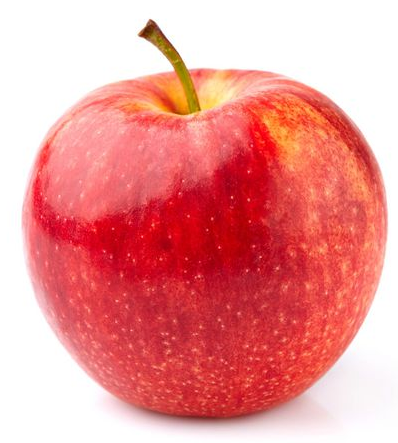 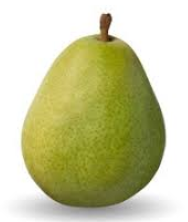 2)  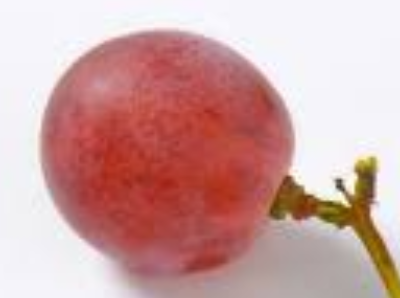 3)  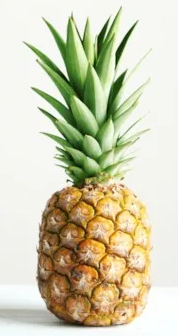 4)  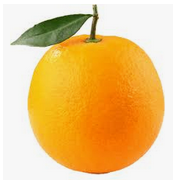 5)  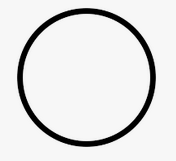 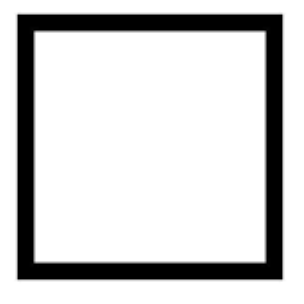 6)  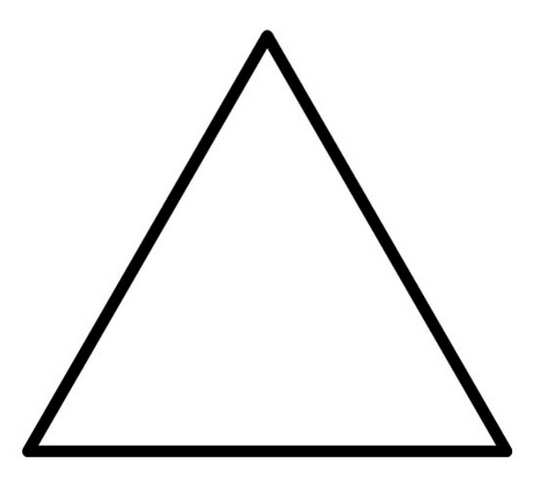 1 Writing ratiosWrite the ratio and write a sentence to describe the ratio using the language “For every…..there are….”1)  2)  3)  4)  5)  6)  